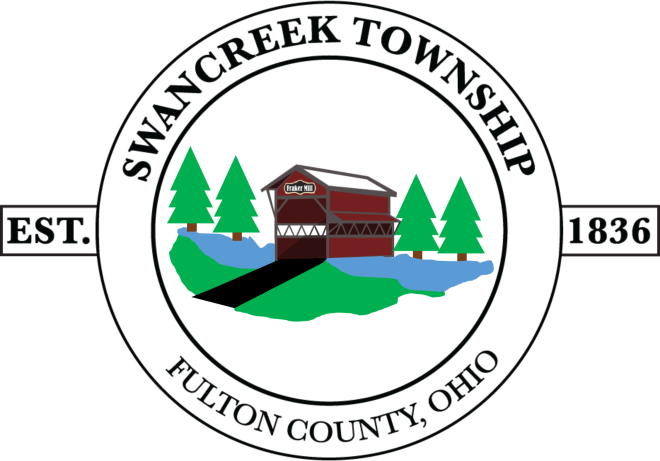 ------------------------------------------------------------------------------------------------------------The following form shall be filled out and submitted to Swancreek Township when a Designee Form, Deed declared to a specific person, Will, or proof of Executor is/cannot not be provided to Swancreek Township.Heirs Transfer FormI, ______________________________ of _________________________________________          (Printed Name –Transferee/Heir)		(Complete Address)Attest that I am the rightful owner or heir of the grave in _______________________Cemetery Section ____________ 		Lot _______________		Grave_______________I am requesting interment of ____________________________________________________.Transferee agrees to indemnify, defend, and hold harmless the township as transferor in any litigation initiated by third parties arising out of the transfer of said burial lot(s)_________________________________________		_________________________Signature								DateSworn to and subscribed before me, a Notary Public, in and for said county, this _____day of _________________, 20___.Notary Signature______________________________________   (seal)Commission Expires:________________